ПОСТАНОВЛЕНИЕПЛЕНУМАОб утверждении Положения о проведенииРеспубликанской квест-игры с QR-кодами «Полесские робинзоны»В целях совершенствования форм работы с октябрятами, воспитания активной гражданской позиции, развития интеллектуально-творческих способностей и самореализации членов организации, заслушав и обсудив информацию и.о. председателя Минского областного Совета общественного объединения «Белорусская республиканская пионерская организация» (далее – МОС ОО «БРПО») Сыч Т.А., Пленум МОС ОО «БРПО»ПОСТАНОВЛЯЕТ:Информацию и.о. председателя МОС ОО «БРПО» Сыч Т.А. принять к сведению.Районным (Жодинскому городскому) Советам ОО «БРПО» обеспечить:регистрацию команд на сайте ОО «БРПО»;в срок до 10 сентября 2022 года – возврат отчетных материалов.Довести данное постановление до пионерских дружин, а также всех заинтересованных.3. Ответственность за исполнение данного постановления возложить на председателей районных (Жодинского городского) Советов ОО «БРПО».4. Контроль за исполнением данного постановления возложить на заместителя председателя МОС ОО «БРПО» Коптеву Е.М.И.о. председателя	подпись	Т.А. СычУтвержденоПостановление ПленумаМОС ОО «БРПО»31 августа 2021 года №6ПОЛОЖЕНИЕо проведении Республиканской квест-игры с QR-кодами «Полесские робинзоны»Республиканская квест-игра с QR-кодами «Полесские робинзоны» (далее – игра) проводится среди младших членов Общественного объединения «Белорусская республиканская пионерская организация» (далее – ОО «БРПО») октябрят в рамках реализации программы «Октябрята».Игра направлена на совершенствование форм работы с октябрятами, проводится с целью воспитания активной гражданской позиции, развития интеллектуально-творческих способностей и самореализации членов организации.Организаторы: ОО «БРПО». Аппарат Центрального Совета ОО «БРПО» отвечает за разработку содержания игры при поддержке Министерства образования Республики Беларусь.Участники: октябрята в возрасте 7-10 лет в составе октябрятских групп. Одна октябрятская группа может быть представлена несколькими командами. Октябрятские группы пионерских дружин малокомплектных школ могут быть объединены в одну команду. Количество команд, зарегистрированных от одной пионерской дружины – не ограничено. Состав команды – 10 человек. Сроки проведения3.1. Игра проводится в пять этапов:первый регистрационный этап (сентябрь 2021 года) – виртуальный. Регистрация участников игры во вкладке «Регистрация на проекты ОО «БРПО» на официальном сайте ОО «БРПО» oobrpo@mail.ru, определение состава участников игры.По усмотрению организаторов срок регистрации участников игры может быть продлен.второй игровой этап (октябрь 2021 – май 2022 года) – дружинный. Проводится в пионерских дружинах учреждений общего среднего образования территориальных Советов ОО «БРПО». третий отборочный этап (1-14 июня 2022 года) – районный, городской. Определение по 3 лучшие команды территориальными Советами ОО «БРПО». Победители и призеры третьего отборочного этапа принимают участие в четвертом отборочном этапе.четвертый отборочный этап (до 25 июня 2022 года) – областной. Определение по 3 лучшие команды областными (Минским городским) Советами ОО «БРПО». Победители и призеры четвертого отборочного этапа принимают участие в пятом заключительном этапе игры.пятый заключительный отборочный этап (июль 2022 года) – республиканский (далее – финал игры). Определение победителей и призеров игры.К участию в отборе в финале игры допускается по 3 команды от областных и Минского городского Советов ОО «БРПО».4. Правила квест-игры4.1. Квест-игра разработана для детей возрастной категории 7-10 лет. В силу возрастных особенностей (возможностей) октябрят, педагогическое сопровождение, помощь, поддержку осуществляют старшие вожатые (педагоги-организаторы), учителя начальных классов, вожатые из числа пионеров. Допускается помощь руководителей объединений по интересам, кружков, факультативов, родителей и других заинтересованных взрослых. Выполнение заданий и прохождение игровых маршрутов по QR-кодам  взрослыми неприемлимо.4.2. Руководитель команды на время проведения игры становится ведущим.4.3. Игра предполагает квест-игру путешествие по 7 тематическим маршрутам в течение 8 месяцев, выполнение по QR-кодам творческих, подвижных, интеллектуальных и спортивных заданий, которые также будут размещены на интернет-ресурсах ОО «БРПО».Организаторы вправе изменять последовательность игровых маршрутов.Задача игроков – пройти все маршруты, получить подсказки и составить карту полесских Робинзонов, оформить «Дневник полесских Робинзонов», материалы оформить предельно креативно.4.4. Игра считается законченной, когда команда выполнила поставленные задачи в полном объеме:составлена карта «Полесских робинзонов»;пройдены все маршруты без исключения;выполнены все задания без исключения;оформлен октябрятский отчет (дневник) о прохождении игры и приключениях;предоставлены материалы игры в организационный комитет (далее – оргкомитет) района (города) и далее поэтапно.5. Порядок проведения5.1. Проведение игры предполагает подготовку. Желающим принять участие в игре необходимо:• сформировать команду из числа октябрят в количеситве 10 человек и одного ведущего (руководителя);	• зарегистрироваться на сайте ОО «БРПО» (brpo.by) во вкладке «Регистрация на проекты ОО «БРПО»), указав область (г. Минск), название команды, количество игроков, наименование пионерской дружины учреждения образования, Ф.И.О. руководителя, должность, мобильный телефон с кодом;5.2. К участию в игре не допускаются команды: не являющиеся октябрятами;не прошедшие регистрацию в указанные сроки;представившие не полный перечень документов, материалов и не в полном объеме.5.3. Для проведения игры создаются территориальные оргкомитеты и жюри из числа представителей районных (городских), областных (Минского городского), Центрального Советов ОО «БРПО», приглашенных.5.4. Территориальные оргкомитеты отборочных этапов:изучают Положение, тематические маршруты и задания игры;осуществляют поддержку игры – информирование пионерских дружин о проведении игры, пропагандирование игры среди старших вожатых и младших членов организации, консультирование и помощь по вопросам организации и проведения игры;освещают ход игры в региональных средствах массовой информации, а также в интернет-пространстве.формируют состав жюри соответствующего отборочного этапа игры;обеспечивают доставку материалов в обозначенный срок и вывоз в течение месяца.предоставляют в вышестоящий оргкомитет пакет документов:• протокол предыдущего отборочного этапа, подписанный председателем оргкомитета, содержащий краткую информацию об итогах и результатах отборочных этапов игры (количественно-качественная характеристика);• регистрационный лист каждой команды (приложение 1);• качественные фотографии участников в цифровом формате в электронном виде;• отчетные материалы команд (дневник), карта «Полесских робинзонов».5.7. Документы и материалы для участия в областном этапе игры предоставляются на бумажных и электронных носителях и направляются до 25 июня 2022 года по адресу: 220033, г. Минск, переулок Велосипедный, 8, каб. 407, Минский областной Совет ОО «БРПО» с пометкой «Полесские робинзоны».6. Критерии оценки конкурсных работ:количественный состав команды;презентабельность представления команды и ее участников;активность и самостоятельность октябярят; качественное и оригинальное выполнение заданий;содержательность представленных материалов;красочность, креативность, аккуратность и эстетичность оформления;грамотность.7. Подведение итогов и награждение7.1. Жюри районного (городского) отборочного этапа определяет победителей, призеров и лучшие команды из числа заявленных.Жюри областного (Минского городского) отборочного этапа определяет победителей (І место), призеров (ІІ, ІІІ место).Жюри финала игры определяет победителя (І место), призеров (ІІ, ІІІ место) и лучшие команды (IV-VII место) по максимальной сумме баллов.Жюри вправе учреждать дополнительные специальные номинации и призы.7.2. Победители, призеры отборочных этапов и финала игры награждаются дипломами и призами организаторов.7.3. Финалисты, победители игры будут награждены в рамках празднования 13 сентября 2022 года в г. Минске.8. Финансирование игры осуществляется за счет собственных средств организаторов игры, а также иных денежных средств, не запрещенных законодательством Республики Беларусь.Приложение 1Регистрационный лист на участие в Республиканской квест-игре с QR кодами «Полесские робинзоны»_______________                   _______________________         _______________          (Должность)                               (подпись, место для печати)                                 (Ф.И.О.)ГРАМАДСКАЕ АБ'ЯДНАННЕ«БЕЛАРУСКАЯ РЭСПУБЛIКАНСКАЯПIЯНЕРСКАЯ АРГАНIЗАЦЫЯ»МІНСКІ АБЛАСНЫ САВЕТ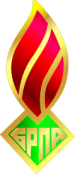 ОБЩЕСТВЕННОЕ ОБЪЕДИНЕНИЕ«БЕЛОРУССКАЯ РЕСПУБЛИКАНСКАЯПИОНЕРСКАЯ ОРГАНИЗАЦИЯ»МИНСКИЙ ОБЛАТСНОЙ СОВЕТ31.08.202131.08.2021№ 6№ 6г. Минскг. Минск1.Название команды2.Название пионерской дружины (при наличии)3.Учреждение образования4.Электронный адрес учреждения общего среднего образования5.Ф.И.О. руководителякоманды (полностью)6.Мобильный телефон руководителя команды7.Должность руководителя команды8.Ссылки на освещение хода квест-игры9.Сведения об участниках команды:Сведения об участниках команды:№п/пФ.И. (полностью)Дата рождения (возраст)Выполняемое поручение1.2.3.4.5.6.7.8.9.10.